～ 助産師と保育士が出産前後のパパやママをサポート ～【会 場】：ナースリー保育園多目的棟【時 間】：１０：００～１１：３０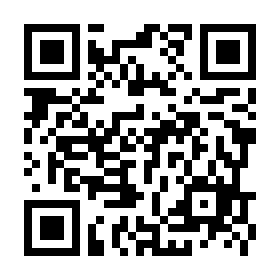 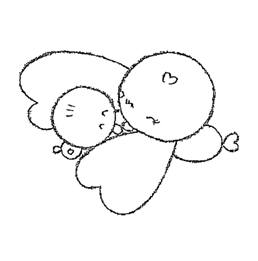 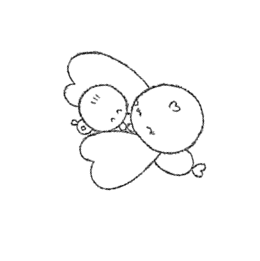 キャンセルの場合は電話にてご連絡ください。【連絡先】ナースリー保育園　TEL:０３-３６１３-３４７０